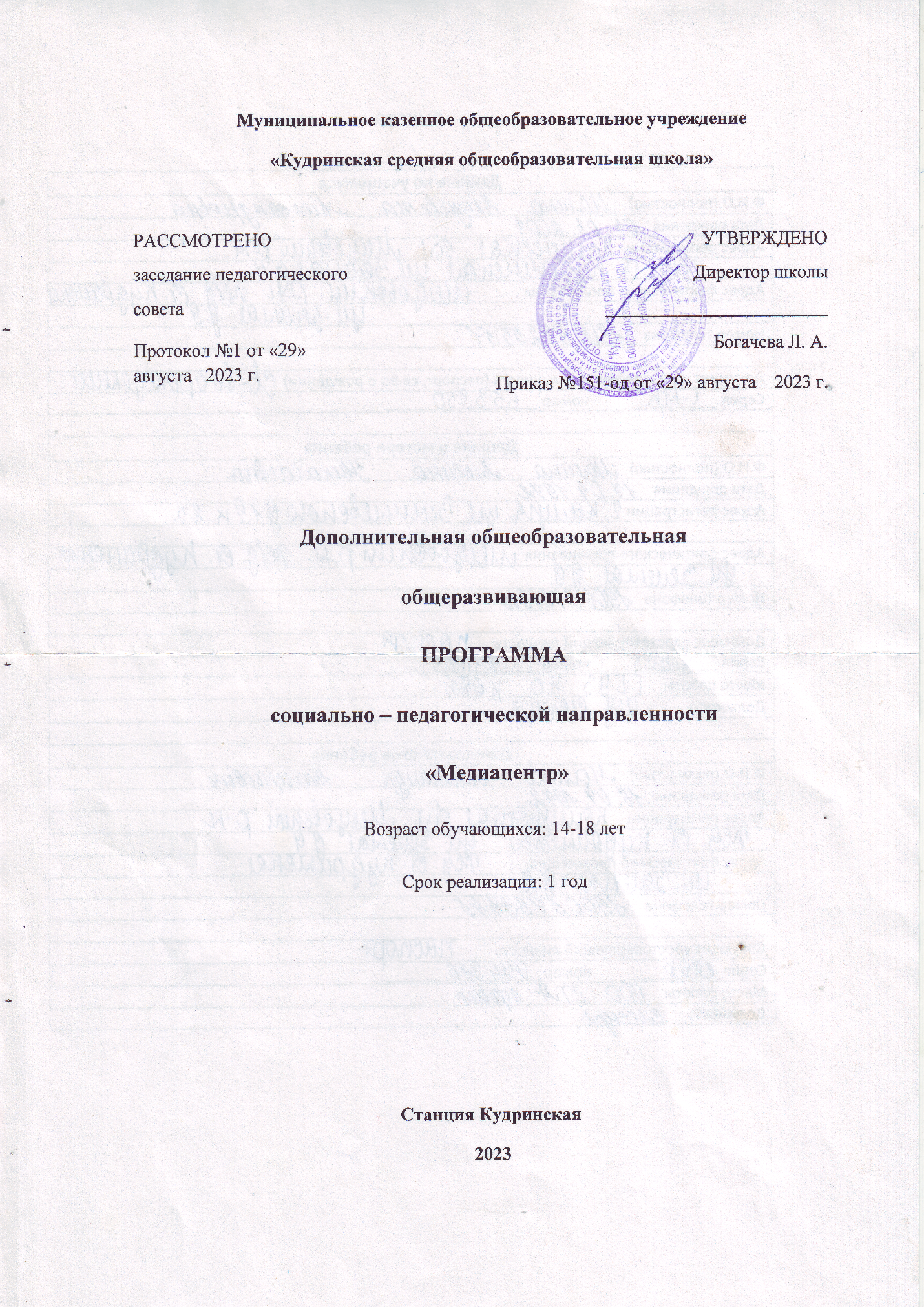 Раздел  I «Основные характеристики программы»1.1 Пояснительная запискаДополнительная общеобразовательная общеразвивающая программа «Школьный медиацентр» относится к программам социально-педагогической направленности и составлена на основе следующих нормативно-правовых документов:Федерального закона от 29.12.2012 г. № 273-Ф3 «Об образовании Российской Федерации» (с изм., внесенными Федеральными законами от 04.06.2014 г. №145- ФЗ, от 06.04.2015 г. №68 – ФЗ, от 19.12.2016 г.  от 26.07.2019 г. N 232-ФЗ).Распоряжения Правительства Российской Федерации от 04.09.2014 г. № 1726-р « Об утверждении Концепции развития дополнительного образования детей». Плана реализации концепции развития дополнительного образования детей.Постановления Главного государственного санитарного врача РФ от 29.12.2010 N 189 (ред. от 22.05.2019) «Об утверждении СанПиН 2.4.2.2821-10» Санитарно-эпидемиологические требования к условиям и организации обучения в общеобразовательных учреждениях» (вместе с «СанПиН 2.4.2.2821-10. Санитарно-эпидемиологические требования к условиям и организации обучения в общеобразовательных организациях. Санитарно-эпидемиологические правила и нормативы») (Зарегистрировано в Минюсте России 03.03.2011 N 19993).Письма МОиН РФ от 14.12.2015 N 09-3564 «О внеурочной деятельности и реализации дополнительных общеобразовательных  программ».Приказа МОиН РФ «Об утверждении порядка организации и осуществления образовательной деятельности по дополнительным общеобразовательным программам» от 9.10 2018 г. № 196.«Методических рекомендаций по проектированию дополнительных общеобразовательных общеразвивающих программ» (Москва, 2015 г.).АктуальностьИзменение информационной структуры общества требует нового подхода к формам работы с детьми. Получили новое развитие средства информации: глобальные компьютерные, телевидение, радио, мобильные информационные технологии должны стать инструментом для познания мира и осознания себя в нём, а не просто средством для получения удовольствия от компьютерных игр и «скачивания» тем для рефератов из Интернета.Наше время – время активных предприимчивых, деловых людей. В стране созданы предпосылки для развития творческой инициативы, открыт широкий простор для выражения различных мнений, убеждений, оценок. Все это требует развития коммуникативных возможностей человека. Научиться жить и работать в быстро изменяющемся мире, обучить этому своих учеников - основная задача школы.Наиболее оптимальной формой организации деятельности является создание школьного Медиацентра, где проходит изучение всей совокупности средств массовой коммуникации и овладение разносторонними процессами социального взаимодействии. Здесь отрабатывается авторская позиция ученика, возможность её корректировки в общепринятой культурной норме, создание условий для информационно-нравственной компетенции учащихся, самоутверждения и становления личностной зрелости подростка. Школьный медиацентр — это возможность максимального раскрытия  творческого потенциала ребенка. Работа над созданием медиапродукта позволяет проявить себя, попробовать свои силы в разных видах деятельности – от гуманитарной до технической. И, конечно же, показать публично результаты своей работы. Важная особенность работы состоит в том, что она является коллективной социально-значимой деятельностью. Трансляция с мероприятия, новостной блок, тематические видеоролики, медиастатья могут быть подготовлены только общими усилиями творческого коллектива. От этого зависит и успех, и зрительское внимание. Но с другой стороны, необходимо учитывать индивидуальные особенности каждого обучающегося, участвующего в работе школьного медиацентра: жизненный опыт, необходимый для успешного усвоения предлагаемых знаний: занятия в кружках и секциях, взаимоотношения в семье, уровень воспитанности. психологические особенности конкретного ребенка: умение общаться со сверстниками, стремление к самостоятельности, «взрослой» жизни, самоутверждению, повышенная эмоциональность, застенчивость, чувствительность к оценке своих действий. Учитываются умственное развитие ребенка, его поведение. потенциальную потребность в творческом самовыражении: стремление заслужить уважение сверстников, учителей, родителей, самопознание, любознательность, проявление интереса к новым видам деятельности.Новизна данной программы заключается в использовании современных методик и технологий, возможности более углубленного изучения гуманитарных и технических наук, овладение новыми информационными компетенциями. Создание интерактивного виртуального образовательного поля позволяет расширять и дополнять учебную программу - это еще один из элементов новизны данной программы.Практическая значимость Одна из особенностей программы «Школьный медиацентр» - ее практико-ориентированный характер. Обучающиеся проходят обучение в процессе работы над реальным медиапродуктом – пополнение видео-, фотоархива со школьных и городских праздников и мероприятий, работа над созданием медиатекстов, видеоновостей о событиях в школе для официального сайта, мультимедийное сопровождение традиционных мероприятий, фестивалей, конкурсов. Главной задачей также является не только выпуск готовых медиапродуктов (видеороликов) по запланированному графику, но и обучение воспитанников по данному направлению через тренинги, мастер-классы, участие в конференциях и конкурсах.В процессе работы школьного художественно-творческого медиацентра создаются и постоянно пополняются видео-, фото-, и аудиоархивы, печатные медиатексты, непосредственно относящиеся к деятельности школы: фотосъемка проводимых в школе мероприятий с целью дальнейшего оформления в цифровой медиаресурс; - видеосъемка, монтаж и выпуск готовых цифровых медиапродуктов, посвященных различным мероприятиям, проводимым на территории школы и вне ее, художественно-творческим, информационным школьным видеопроектам, медийное сопровождение школьных праздников, видеозапись и т.д.;Адресат программыПрограмма рассчитана на детей от 15-16 лет. Срок реализации программы – 1 год.Возрастные особенности 13-17 летПодростковый возраст разделяется на младший подростковый и старший подростковый. Для этого существуют как внешние, так и внутренние (биологические и психологические) предпосылки. Расширение социальных связей подростка: предоставляется возможность для участия в многогранной общественной жизни коллектива. Наличие внутренних биологических предпосылок объясняется тем, что в этот период весь организм человека выходит на путь активной физиологической и биологической перестройки.Повышаются утомляемость, возбудимость, раздражительность, негативизм, драчливость подростков, - так начинается негативная фаза подросткового возраста. Ей свойственны беспокойство, тревога, диспропорции в физическом и психическом развитии, агрессивность, противоречивость чувств, снижение работоспособности. Позитивная фаза наступает постепенно и выражается в том, что подросток начинает ощущать близость с природой, по-новому воспринимать искусство, у него появляется мир ценностей, потребность в интимной коммуникации, он испытывает чувство любви, мечтает.Происходит и смена ведущей деятельности: роль ведущей в подростковом возрасте играет социально-значимая деятельность, средством реализации которой служит учение, общение, общественно-полезный труд. Именно в процессе обучения происходит усвоение мышления в понятиях, без которого «нет понимания отношений, лежащих за явлениями». Мышление в понятиях дает возможность проникать в сущность вещей, понимать закономерности отношений между ними. Поэтому в результате усвоения новых знаний перестраиваются и способы мышления. Знания становятся личным достоянием ученика, перерастая в его убеждения, что, в свою очередь, приводит к изменению взглядов на окружающую действительность. Изменяется и характер познавательных интересов — возникает интерес по отношению к определенному предмету, конкретный интерес к содержанию предмета. Общение. Ведущим мотивом поведения подростка является стремление найти свое место среди сверстников, причем отсутствие такой возможности очень часто приводит к социальной неадаптированности и правонарушениям. Оценки сверстников начинают приобретать большее значение, чем оценки учителей и взрослых. Подросток максимально подвержен влиянию группы, ее ценностей; он боится утратить популярность среди сверстников. Общественно-полезная деятельность. Пытаясь утвердиться в новой социальной позиции, подросток старается выйти за рамки ученических дел в другую сферу, имеющую социальную значимость. Для реализации потребности в активной социальной позиции ему нужна деятельность, получающая признание других людей, деятельность, которая может придать ему значение как члену общества. Характерно, что когда подросток оказывается перед выбором общения с товарищами и возможности участия в общественно-значимых делах, подтверждающих его социальную значимость, он чаще всего выбирает общественные дела. Общественно-полезная деятельность является для подростка той сферой, где он может реализовать свои возросшие возможности, стремление к самостоятельности, удовлетворив потребность в признании со стороны взрослых, «создает возможность реализации своей индивидуальности». Потребность в общении со сверстниками актуализирует проблему уверенного поведения. Современные подростки часто теряются в провокационных, задевающих, угрожающих ситуациях, выбирая либо подчинение, либо ответную агрессивность. Другой тип ситуаций, в которых у подростков преимущественно преобладает неконструктивный стиль поведения, — это ситуации, когда самому подростку или другому человеку нужна поддержка. Наблюдается следующая динамика мотивов общения со сверстниками: в 12-13 лет подростку важно занять определенное место в коллективе сверстников. Содержание общения младших подростков сосредоточивается вокруг процессов учения и поведения — лидер среди сверстников тот, кто лучше учится и правильно себя ведет, положительный образ является ведущим. В 14-15 лет доминирует стремление к автономии в коллективе и поиск признания ценности собственной личности в глазах сверстников. Содержание общения фокусируется на вопросах личностного общения, индивидуальности — наиболее привлекательной становится личность «интересная», «сильная», «особенная». У многих подростков оказывается фрустрированной потребность «быть значимым» в их среде.Режим организации занятийСрок реализации программы 1 год – 34 часа.Занятия проводятся 1 раз в неделю, продолжительностью 45 минутФормы организации образовательного процессаДополнительная общеобразовательная общеразвивающая программа «Школьный медиацентр» нацелена на творческую самореализацию учащихся в общеобразовательной школы. Форма обучения – очная Уровень программы – стартовый (ознакомительный)В ней использованы эффективные формы и методы работы со школьниками и мероприятия, обеспечивающие работу с детьми:- творческие проекты;- круглые столы;- тренинги «Берем интервью»;- выпуск видеороликов;- контрольные: прием видеороликов и другой медиапродукции.Особенности реализации программы и место проведения занятийПрограмма предназначена для занятий социально-педагогической направленности. Задания по программе  построены на основании современных научных представлений о физиологическом, психологическом развитии ребенка этого возраста, раскрывает особенности соматического, психологического и социального  здоровья. Занятия проводятся либо в аудитории (теоретического характера), либо в актовом зале (интерактивные), либо не закреплены за определенным местом (практические), проводятся после всех уроков основного расписания, продолжительность соответствует рекомендациям СанПиН. Программа реализуется в течение 1 года. Продолжительность учебного года 34 недель непосредственно в условиях кружка. Основой образовательного процесса является групповое обучение (34 часа/год). Программой предусмотрены теоретические и практические (лабораторные работы, фото- и видеосъемка) занятия. Большая часть практических занятий проводится во время различных мероприятий – праздников, экскурсий, выездов на природу. Выполняя самостоятельную работу по проекту, обучающиеся приобретают навыки работы с фото- и видеотехникой, графическими и аудиоредакторами, осваивают различные программы по монтажу и обработке видео, развивают умение самостоятельной деятельности и умение использовать полученные ранее знания.1.2 Цель программы «Школьный медиацентр»Создание единого образовательного пространства для успешной социализации личности учащегося в условиях современных информационных технологий.Создание условий для творческой самореализации учащихся через включение детей в процесс получения и обработки информации.Задачи программы:Образовательные: 1. Организовать деятельность школьного Медиацентра - одного изинструментов воспитательного воздействия для успешной социализации обучающихся.2. Привить детям и подросткам интерес к таким профессиям фоторепортёр, видеооператор, режиссёр, режиссёр монтажа и др.  3. Научить создавать собственные проекты на основе полученных знаний. 4. Обучать детей умению выражать свои мысли чётко и грамотно, ответственно и критически анализировать содержание сообщений.5. Создать живую, активно работающую информационную среду.Развивающие: Способствовать повышению работоспособности учащихся.2. Развивать и стимулировать активность учащихся, их творческие способности.Воспитательные: Воспитывать чувство коллективизма, взаимопомощи и взаимовыручки; Научить детей работать в группе, обсуждать различные вопросы, работать с различными источниками информации.Воспитывать дисциплинированность.Способствовать работе в коллективе, подчинять свои действия интересам коллектива в достижении общей цели.Язык программы - русский1.3 Содержание программы1.3.1 Учебный план обучения1.3.2. Содержание программы Раздел 1. Введение. Основные понятия при работе с видеоинформациейЗнакомство с правилами работы школьной видеостудии. Общие сведения о цифровом видео. Структура видеоинформации. Техника и технология видеосъемки. Работа с видеокамерой. Правила видеосъемки. Основные приёмы работы с видеокамерой при создании фильма. Язык экрана; его элементы - кадр, план, ракурс, звучащее слово. Прикладные программы для видеокамеры.    Прикладные программы для работы на ПКРаздел 2. Работа в программе Киностудия Windows LiveСущность и назначение программы Киностудия Windows Live и ее возможности. Состав окна программы. Создание проекта. Захват видео с видеокамер и других внешних устройств захвата. Редактирование видеофайлов. Экспорт видеороликов. Слайд – шоу. Меню. Опции записи. Управление проектом. Опции видео. Поддерживаемые форматы дисков. Создание тематических видеороликов в Киностудии Windows LiveРаздел 3. Работа в программе VSDC Free Video EditorСущность и назначение программы VSDC Free Video Editor и ее возможности. Состав окна программы VSDC Free Video Editor. Методы захвата видео и настройки параметров видеозахвата. Форматы видеофайлов. Запуск программы VSDC Free Video Editor. Сохранение файла видеофрагмента. Этапы монтажа фильма. Режимы разрезания и склеивания кадров видеоролика. Быстрый старт: монтаж простого фильма из статических изображений. Использование плавных переходов между кадрами. Оформление: название, титры, добавление звука. Добавление комментариев. Наложение фоновой музыки. Создание фонограммы видеофильма. Создание титров.Установка баланса между оригинальным звуком видеофрагмента и дополнительным аудиотреком. Создание тематических видеороликов в VSDC Free Video EditorТворческий проект. Индивидуальные консультации по авторской работе. Подведение итогов занятия за год. Итоговый контроль: Защита проектных работ.1.4  Планируемые результатыЛичностные результаты программы по социально-педагогическому направлению «Школьный медиацентр»:- развитие таких важных личностных качеств, как коммуникабельность, общая эрудиция, уровень культуры, выразительность речи, дисциплину и ответственность за порученное дело;-активное включение в общение и взаимодействие с окружающими на принципах уважения и доброжелательности, взаимопомощи и сопереживания;-проявление положительных качеств личности и управление своими эмоциями в различных ситуациях и условиях;-проявление дисциплинированности, трудолюбие и упорство в достижении поставленных целей;-оказание бескорыстной помощи своим сверстникам, нахождение с ними общего языка и общих интересов.Метапредметные результаты:Регулятивные УУД:- определять и формулировать цель деятельности на занятии с помощью учителя, а далее самостоятельно;- средством формирования этих действий служит технология проблемного диалога на этапе изучения нового материала;- учиться совместно с учителем и другими воспитанниками давать эмоциональную оценку деятельности команды на занятии.Средством формирования этих действий служит технология оценивания образовательных достижений (учебных успехов).Познавательные УУД:- добывать новые знания: находить ответы на вопросы, используя разные источники информации, свой жизненный опыт и информацию, полученную на занятии;- иметь навыки набора текста на компьютере, работы с офисными приложениями;- получить ориентацию на творческий подход в любом виде журналисткой деятельности, уметь организовывать и проводить деловые и ролевые игры;- перерабатывать полученную информацию: делать выводы в результате совместной работы всей команды;Средством формирования этих действий служит учебный материал и задания.Коммуникативные УУД:- умение донести свою позицию до других: оформлять свою мысль. Слушать и понимать речь других;- совместно договариваться о правилах общения и поведения в игре, реализации творческого проекта и следовать им;- учиться выполнять различные роли в группе (оператор, диктор, корреспондент, фотограф, монтажер и др.).Средством формирования этих действий служит организация работы в парах и малых группах.Предметные результаты:Первостепенным результатом реализации программы будет создание максимальной возможности проявить учащимися свои возможности в избранной области деятельности, создать условия для профессионального самоопределения и подготовки будущих корреспондентов, дикторов, операторов, монтажеров.Умение максимально проявлять коммуникативные и лидерские способности (качества) в любой ситуации.Овладение основами приёмов, техническими навыками по созданию медиапродукта, умением использовать их в разнообразных жизненных ситуациях.В результате реализации программы у учащихся развиваются группы качеств: отношение к самому себе, отношение к другим людям, отношение к вещам, отношение к окружающему миру. Благодаря тому, что содержание данной программы раскрывает все стороны коммуникации, учащиеся будут демонстрировать такие качества личности как: лидерство, творческий подход к труду, товарищество, трудолюбие, бережливость, дисциплинированность, соблюдение порядка, любознательность, любовь к прекрасному, стремление реализовать себя в профессиональном плане.Раздел II. «Организационно-педагогические условия» 2.1 Календарный учебный график  2.2 Условия реализации программыВ программу принимаются дети в возрасте 13-17 лет, проявляющие интерес к журналистике, информатике, фотографированию. Необходимо наличие желания познавать новое, быть все время в курсе всех новостей, коммуникабельными.Наличие отдельного кабинет, наличие ПК с установленными программами Киностудия Windows Live, VSDC Free Video Editor и др., видео- и фотоаппаратуры, видеоматериалов, обучающих роликов. Для эффективного освоения технических приёмов, работы с графическими редакторами и программами по обработке видео и звука на занятиях проводятся индивидуальные и групповые упражнения, в парах, тройках и микрогруппах. Особое внимание здесь уделяется ребятам, которые «на ты» с компьютером. Индивидуально-ориентированный подход применяется для пишущих ребят или выступающих в роли ведущих, интервьюеров, с которыми необходим детальный анализ их ошибок и успехов. Практические работы и задания призваны облегчить и ускорить овладение основными навыками и содействовать повышению их эффективности и надёжности.Существенное место в подготовке юных занимают игры и творческие проекты. В них заключены богатые возможности для формирования норм коллективного поведения, воспитанники учатся не только организовывать своё поведение, но и активно влиять на действия своих товарищей, воспринимать задачи коллектива как свои собственные, мобилизовать деятельность других в интересах объединения.Игры, соревнования, занятия объединяют подростков, у них воспитывается дисциплинированность, ответственность перед коллективом, формируется культура поведения и общения, приобретается опыт коллективного взаимодействия, развивается самостоятельность в принятии решений, воля и терпение, появляется осознанное желание вести активный образ жизни.Для определения результативности обучающихся по программе педагогом проводится мониторинг: отслеживается теоретический уровень подготовки обучающихся по основным разделам программы; уровень личностного развития, активное участие обучающихся в играх, проектах. Педагог использует различные способы диагностики: наблюдение, собеседование, тестирование, выставки и т.д. Материально-методическое обеспечение.2.3 Формы аттестацииФормы подведения итогов.Программой предусмотрена промежуточная и итоговая аттестация обучающихся.Формы промежуточной аттестации:теоретические зачеты; отчеты по практическим занятиям;оценку разработанных проектов и публичную защиту результатов. Используются следующие формы представления результатов: видеопроекты.Итоговая аттестация (в конце учебного года) предусмотрена через создание образовательного продукта (итогового видеоролика на свободную тему), позволяющая отследить ЗУН, полученные учащимися при изучении программы кружка.Итоговое оценивание2.4 Оценочные материалыТребования к презентации в Power Point Итоговая аттестацияПрезентации учебных проектов могут быть проведены в виде:• демонстрации видеофильма / продукта, выполненного на основе информационных технологий;• видеопутешествия или видеоэссе;• рекламы;• фоторепортаж;•  виртуальной экскурсии.Оценивание презентации и защиты проекта происходит по разработанным критериям. Критерии оценки содержания и защиты проекта:2.5 Методические материалыМетоды и приемы.Организация образовательного процесса «Медиацентре» предполагает создание для обучающихся творческой, свободной, комфортной среды. Этому способствует использование педагогом методов обучения, позволяющих достичь максимального результата. Методы обучения по внешним признакам деятельности педагога и обучающихся:теоретические:• беседа;• рассказ; • инструктаж;• демонстрация;• упражнения;• словесные;наглядные:• демонстрация плакатов, схем, таблиц, фото;• использование технических средств;• просмотр видеоматериалов;практические:• практические задания;• ролевые игры;• анализ и решение конфликтных ситуаций;по степени активности познавательной деятельности учащихся:• объяснительный;• иллюстративный;• проблемный.Формы занятий:Занятия в объединении строятся на следующих принципах: усвоения материала от простого к сложному, единства воспитания и обучения, последовательности, доступности, индивидуальности, самореализации.Виды занятий – контрольные и открытые занятия, экскурсии, презентации фото и видеопроектов.Характер деятельности учащихся: поисковый, исследовательский, проектный.Программа предполагает овладение навыками работы с фото, видео и анимацией, создание кинодокументалистики, умение выполнять видеосъемку в различных жанрах и работать в программах видеомонтажа. Выбор медиастудии, как оптимальной формы организации образовательного процесса предопределен: характером изучения различных дисциплин, необходимых для успешного овладения основами фото и видеодела; широкой общественной направленностью результатов обучения (выставки, конкурсы, репортажи и т.д.); содержанием художественно-творческого процесса.При реализация личных проектов используются формы организации самостоятельной работы. Значительное место в организации образовательного процесса отводится практическому участию детей в различных конкурсах, соревнованиях.3. Список  литературыДля учащихся:Агафонов А.В. , Пожарская С.Г. // Фотобукварь. М. , 1993, - 200с.Андерес Г.Ф., Панфилов Н.Д.. «Справочная книга кинолюбителя» (под общей редакцией Д.Н. Шемякина) – Лениздат, 1977 г.Бабкин Е.В., Баканова А.И. //Фото и видео. М.,Дрофа, 1995, - 380с.Гурский Ю., Корабельникова Г. Photoshop7.0. Трюки и эффекты  - Спб.: Питер, 2002Игры для интенсивного обучения / Под ред. В.В. Петрусинского. М., 1991.Кеворков В.В. Рекламный текст. М., 1996.Кишик А.Н. Adobe Photoshop 7.0. Эффективный самоучительКожина М.Н. Стилистика русского языка. -М., 1983Курский Л.Д., Фельдман Я.Д. //Иллюстрированное пособие по обучению фотосъемке. Практическое пособие. М., Высшая школа, 1991, - 160 с.Розенталь Д.Э. Практическая стилистика русского языка. М., 1974.Розенталь Д.Э., Голуб И.Б. Занимательная стилистика. – М., 1988Для педагога:Бондаренко Е.А. Творческий проект как элективный курс Образовательные технологии XXI века ОТ’07 / под ред. С.И. Гудилиной, К.М. Тихомировой, Д.Т. Рудаковой. М., 2007 С. 188-194.Бондаренко Е.А. Формирование медиакультуры подростков как фактор развития информационной образовательной среды // Образовательные технологии XXI века / ред. С.И. Гудилина.Волков И.П. Приобщение школьников к творчеству: из опыта работы. -М.:  Просвещение, 2002 – 144 с.Медиакультура. Программа для 1-11 кл. // Основы экранной культуры. Медиакультура: сб. программ / под ред. Ю.Н. Усова. М., МИПКРО, 1996.Мурюкина Е.В. Медиаобразование старшеклассников на материале прессы. Таганрог: Изд-во Ю.Д. Кучма, 2006 200 c.Питер Коуп – «Азбука фотосъемки для детей: Цифровые и пленочные камеры», Арт-Родник, 2006 г.Поличко Г.А. Изучение монтажа на медиаобразовательных занятиях // Медиаобразование. 2005, № 4 С.40-48.СМИ в пространстве Интернета: Учебное пособие / Лукина М.М,, Фомичева И.Д. – М.: Факультет журналистики МГУ им. М.В. Ломоносова, 2005. – 87 с.Для родителей, посвященные психологии воспитания:Волков И.П. Приобщение школьников к творчеству: из опыта работы. -М.:  Просвещение, 2002 – 144 с.http://ya-roditel.ru/  - Портал &quot; Я-родитель&quot; рекомендован Министерством образования РФ для всех родителей, кому интересны вопросы воспитания и психологии их детей, очень много полезной и интересной информации: видеоуроки, консультации психологов, книги, тесты и многое другое. http://www.umka.by  на данном ресурсе размещено много полезной и интересной литературы и информации для родителей по вопросам воспитания ребенка.http://www.child-psy.ru/   - сайт о детской психологии, здесь вы сможете узнать ответы на многие интересующие родителей вопросы воспитания и развития вашего ребенка.Дополнительная литература:Тихомирова К.М., Рудакова Д.Т.:  М.: Изд-во Ин-та содержания и методов обучения Российской Академии образования, 2004 С. 89-92.Хилько Н.Ф. Аудиовизуальное творчество как художественно-эстетическая деятельность // Искусство и образование. 2006 № 1 С. 59-71.Фоминова М.А. Экранная культура в системе работы учителя мировой художественной культуры // Искусство в школе. 2003 № 5 С. 44-48.№ п/пНазвание раздела, темыКоличество часовКоличество часовКоличество часовФормы аттестации/ контроля№ п/пНазвание раздела, темывсеготеорияпрактикаФормы аттестации/ контроля1Введение. Основные понятия при работе с видеоинформацией42,51,5ролик-презентация2.Работа в программе Киностудия Windows Live155,59,5медиастатья3Работа в программе VSDC Free Video Editor155,59,5презентация проекта «Мой герой»,создание рекламного текста,защита проектаИтого:3413,520,5№ Наименование разделов и тем Общее количество часовВ том числеВ том числе№ Наименование разделов и тем всеготеорияпрактикаВведение. Основные понятия при работе с видеоинформацией42,51,5Знакомство с правилами работы школьной видеостудии. Общие сведения о цифровом видео. Структура видеоинформации11-Техника и технология видеосъемки. Работа с видеокамерой. Правила видеосъемки10,50,5Основные приёмы работы с видеокамерой при создании фильма. Язык экрана; его элементы - кадр, план, ракурс, звучащее слово10,50,5Прикладные программы для видеокамеры.    Прикладные программы для работы на ПК10,50,5Работа в программе Киностудия Windows Live155,59,5Сущность и назначение программы Киностудия Windows Live и ее возможности.10,50,5Состав окна программы Киностудия Windows Live. Создание проекта10,50,5Меню10,50,5Захват видео с видеокамер и других внешних устройств захвата10,50,5Редактирование видеофайлов10,50,5Экспорт видеороликов10,50,5Слайд - шоу10,50,5Опции записи10,50,5Управление проектом10,50,5Опции видео10,50,5Поддерживаемые форматы дисков10,50,5Создание тематических видеороликов в Киностудии Windows Live44Работа в программе VSDC Free Video Editor155,59,5Сущность и назначение программы VSDC Free Video Editor и ее возможности11Состав окна программы VSDC Free Video Editor. Форматы видеофайлов10,50,5Методы захвата видео и настройки параметров видеозахвата. Запуск программы VSDC Free Video Editor. Сохранение файла видеофрагмента10,50,5Этапы монтажа фильма. Режимы разрезания и склеивания кадров видеоролика10,50,5Быстрый старт: монтаж простого фильма из статических изображений. 10,50,5Использование плавных переходов между кадрами10,50,5Оформление: название, титры, добавление звука10,50,5Добавление комментариев. Создание титров10,50,5Наложение фоновой музыки. Создание фонограммы видеофильма10,50,5Установка баланса между оригинальным звуком видеофрагмента и дополнительным аудиотреком10,50,5Создание тематических видеороликов в VSDC Free Video Editor55Итого3413,520,5Электронные учебники и электронные учебные пособияЭлектронные учебники и электронные учебные пособияМетодическая литератураМетодическая литератураПрограммы Киностудия Windows Live, VSDC Free Video Editor, Corel Photo-Paint, Photoshop и др.Программы Киностудия Windows Live, VSDC Free Video Editor, Corel Photo-Paint, Photoshop и др.Учебно-наглядные пособияУчебно-наглядные пособияИнструкции по технике безопасностиИнструкции по технике безопасностиТаблицы, схемы, фотоматериалыТаблицы, схемы, фотоматериалыЭлектронные учебно-наглядные пособия, в т.ч. компьютерные презентации, видеороликиЭлектронные учебно-наглядные пособия, в т.ч. компьютерные презентации, видеороликиПомещения и оборудованиеКоличество, шт.Кабинет 202КомпьютерПо возможности компьютерный классСтул22Стол12Ноутбук1Мультимедийный проектор1Видеокамера1Колонки1№ п/пСписок учащихсяЗнание меню программыОформление видеоролика название, титры, добавление звукаСоздание слайд-шоу из картинокОбрезка звукового файлаРежимы разрезания и склеивания кадров видеороликаИспользование плавных переходов между кадрами. АнимацияУправление проектомСохранение проекта. Запись видеоролика в разных форматах№ТребованияПримечанияОсновные слайды презентацииСтруктура презентации:Для любого типа презентации:1-ый слайд – титульный лист – тема, автор, логотип;2-ой слайд – сведения об авторе;3-ий слайд – содержание презентации с кнопками навигации;в конце – список используемых источниковЗавершающий слайд – повторение контактной информации об авторе.На 2-ом слайде размещается фотография автора, информация о нём и контактная информация.Кнопки навигации нужны для быстроты перемещения внутри презентации – к любому слайду можно добраться в 2 щелчка.Соблюдайте основные правила цитирования и авторские права!!! (обязательно указание первоисточников материалов: откуда взяли иллюстрации, звуки, тексты, ссылки; кроме интернет-ссылок, указываются и печатные издания)Виды слайдовДля обеспечения наглядности следует использовать разные способы размещения информации и разные виды слайдов:с текстомс иллюстрациями;с таблицами;с диаграммами;с анимациейШрифтТекст должен быть хорошо виден.Размер шрифта должен быть максимально крупным на слайде! Самый «мелкий» для презентации – шрифт 24 пт (для текста) и 40 пт (для заголовков).Лучше использовать шрифты Arial, Verdana, Tahoma, Comic Sans MSИнтервал между строк – полуторный.Желательно устанавливать ЕДИНЫЙ СТИЛЬ шрифта для всей презентации.Содержание информацииПри подготовке текста презентации в обязательном порядке должны соблюдаться общепринятые правила орфографии, пунктуации, стилистики и правила оформления текста (отсутствие точки в заголовках и т.д.), а также могут использоваться общепринятые сокращения.Форма представления информации должна соответствовать уровню знаний аудитории слушателей, для которых демонстрируется презентация.В презентациях точка в заголовках ставится.Объем информацииНедопустимо заполнять один слайд слишком большим объемом информации: единовременно человеку трудно запомнить более трех фактов, выводов или определений.Наибольшая эффективность передачи содержания достигается, когда ключевые пункты отображаются по одному на каждом отдельном слайде.Размещать много мелкого текста на слайде недопустимо!Существует мнение, что на слайде должно быть размещено не более 290 знаков (включая пробелы).Способы выделения информацииСледует наглядно размещать информацию: применять рамки, границы, заливку, разные цвета шрифтов, штриховку, стрелки.Если хотите привлечь особое внимание, используйте рисунки, диаграммы, схемы, таблицы, выделяйте опорные слова.Важно не нарушать чувства меры: не перегружать слайды, но в то же время и не размещать сплошной текст.Использование списковСписки из большого числа пунктов не приветствуются. Лучше использовать списки по 3-7 пунктов. Большие списки и таблицы разбивать на 2 слайда.Воздействие цветаВажно грамотное сочетание цвета в презентации!На одном слайде рекомендуется использовать не более трех цветов: один для фона, один для заголовков, один для текста.Для фона и текста используйте контрастные цвета.Учитывайте, что цвет влияет на восприятие различных групп слушателей по-разному (дети, взрослые, деловые партнеры, участники конференции и т.д.).Цвет может увеличить или уменьшить кажущиеся размеры объектов.Обратите внимание на цвет гиперссылок (до и после использования).Цвет фонаДля фона выбирайте более холодные тона (предпочтительнее) или светлый фон и темные надписи.Пёстрый фон не применять.Текст должен быть хорошо виден на любом экране!Не забывайте, что презентация отображается по-разному на экране монитора и через проектор (цветовая гамма через проектор искажается, будет выглядеть темнее и менее контрастно)Размещение изображенийи фотографийВ презентации размещать только оптимизированные (уменьшенные) изображения.Картинка должна иметь размер не более 1024*768Иллюстрации располагаются на слайдах так, чтобы слева, справа, сверху, снизу от края слайда оставались неширокие свободные поля.Перед демонстрацией ОБЯЗАТЕЛЬНО проверять, насколько четко просматриваются изображения.Для уменьшения объема самой презентации рекомендуется соблюдать правила:оптимизировать объем изображений ( для уменьшения «веса» картинки можно использовать Microsoft Office Picture Manager);вставлять картинки, используя специальные поля PowerPoint, а не просто перетаскивать их в презентацию;обрезать картинку лучше в специализированной программе (Photoshop или др.), а не непосредственно средствами PowerPointКак правило, картинка (не фотография) весит меньше в формате gif / png,нежели в jpg и т.д.Плохой считается презентация, которая:долго загружается и имеет большой размер,когда фотографии и картинки растянуты и имеют нечеткие изображения!Помните, что анимированные картинки не должны отвлекать внимание от содержания!Анимационные эффектыАнимация не должна быть навязчивой!Не допускается использование побуквенной анимации и вращения, а также использование более 3-х анимационных эффектов на одном слайде.Не рекомендуется применять эффекты анимации к заголовкам, особенно такие, как «Вращение», «Спираль» и т.п.При использовании анимации следует помнить о недопустимости пересечения вновь появляющегося объекта с элементами уже присутствующих объектов на экране.В информационных слайдах анимация объектов допускается только в случае, если это необходимо для отражения изменений и если очередность появления анимированных объектов соответствует структуре презентации и теме выступления.Исключения составляют специально созданные, динамические презентации.ЗвукНе допускается сопровождение появления текста звуковыми эффектами из стандартного набора звуков PowerPoint.Музыка должна быть ненавязчивая, а её выбор оправдан!Звуковое сопровождение слайдов подбирайте с осторожностью, только там, где это действительно необходимо.Того же правила придерживайтесь при использовании анимационных эффектов.Единство стиляДля лучшего восприятия старайтесь придерживаться ЕДИНОГО ФОРМАТА СЛАЙДОВ (одинаковый тип шрифта, сходная цветовая гамма).Недопустимо использование в одной презентации разных шаблонов оформления!14.Сохранение презентацийСохранять презентацию лучше, как «Демонстрация PowerPoint». С расширением .ppsТогда в одном файле окажутся ВСЕ приложения (музыка, ссылки, текстовые документы и.т.д.)Критерии оценки проектаСодержание критерия оценкиКол-во балловСамооценкаОценка руководителя проектаАктуальность поставленной проблемыНасколько работа интересна в практическом или теоретическом плане?От 0 до 1Актуальность поставленной проблемыНасколько работа является новой? обращается ли автор к проблеме, для комплексного решения которой нет готовых ответов?От 0 до 1Актуальность поставленной проблемыВерно ли определил автор актуальность работы?От 0 до 1Актуальность поставленной проблемыВерно ли определены цели, задачи работы?От 0 до 2Теоретическая и/ или практическая ценностьРезультаты исследования доведены до идеи (потенциальной возможности) применения на практике.От 0 до 2Теоретическая и/ или практическая ценностьПроделанная работа решает или детально прорабатывает на материале проблемные теоретические вопросы в определенной научной областиОт 0 до 2Теоретическая и/ или практическая ценностьАвтор в работе указал теоретическую и / или практическую значимостьОт 0 до 1Методы исследованияЦелесообразность применяемых методов1Методы исследованияСоблюдение технологии использования методов1Качество содержания проектной работыВыводы работы соответствуют поставленным целям2Качество содержания проектной работыОригинальность, неповторимость проекта2Качество содержания проектной работыВ проекте есть разделение на части, компоненты, в каждом из которых освещается отдельная сторона работы1Качество содержания проектной работыЕсть ли исследовательский аспект в работе2Качество содержания проектной работыЕсть ли у работы перспектива развития1Качество продукта проекта (презентации, сайта, информационного диска)Интересная форма представления, но в рамках делового стиляОт 0 до 2Качество продукта проекта (презентации, сайта, информационного диска)Логичность, последовательность слайдов, фотографий и т.д.От 0 до 2Качество продукта проекта (презентации, сайта, информационного диска)Форма материала соответствует задумке1Качество продукта проекта (презентации, сайта, информационного диска)Текст легко воспринимается1Качество продукта проекта (презентации, сайта, информационного диска)Отсутствие грамматических ошибок, стиль речи1Компетентность участника при защите работыЧеткие представления о целях работы, о направлениях ее развития, критическая оценка работы и полученных результатовОт 0 до 2Компетентность участника при защите работыДокладчик изъясняется ясно, четко, понятно, умеет заинтересовать аудиторию, обращает внимание на главные моменты в работеОт 0 до 2Компетентность участника при защите работыДокладчик опирается на краткие тезисы, выводы, и распространяет, объясняет их аудитории.От 0 до 2Компетентность участника при защите работыДокладчик выдержал временные рамки выступления и успел раскрыть основную суть работы.От 0 до 2Компетентность участника при защите работыДокладчик смог аргументировано ответить на заданные вопросы либо определить возможные пути поиска ответа на вопросОт 0 до 2